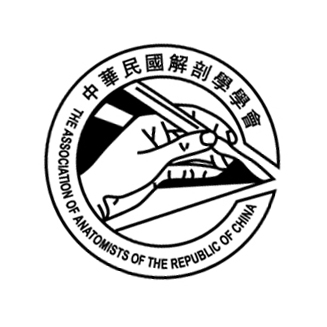 中華民國解剖學學會第十七屆理監事選舉【委託書】本人                生先/女士，因有要事在身不克親自前往參加中華民國解剖學學會第十七屆理監事會改選，茲委託                生先/女士代為行使各項本人應有之權利。此致中華民國解剖學學會委託人：　　　　　　　　　　（簽章）身分證字號：　　　　　　　　　　電　話：　　　　　　　　　　受託人：　　　　　　　　　　（簽章）身分證字號：　　　　　　　　　　電　話：　　　　　　　　　　西元　2021　年　  　月　  　日